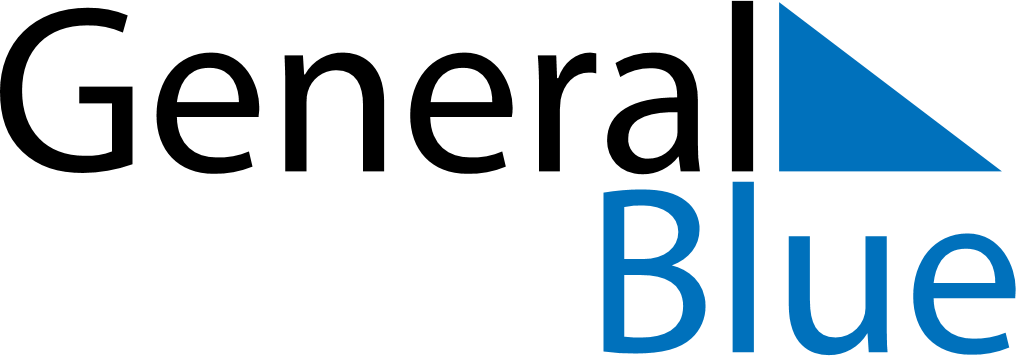 2025 – Q2Barbados  2025 – Q2Barbados  2025 – Q2Barbados  2025 – Q2Barbados  2025 – Q2Barbados  AprilAprilAprilAprilAprilAprilAprilSUNMONTUEWEDTHUFRISAT123456789101112131415161718192021222324252627282930MayMayMayMayMayMayMaySUNMONTUEWEDTHUFRISAT12345678910111213141516171819202122232425262728293031JuneJuneJuneJuneJuneJuneJuneSUNMONTUEWEDTHUFRISAT123456789101112131415161718192021222324252627282930Apr 18: Good FridayApr 20: Easter SundayApr 21: Easter MondayApr 28: National Heroes DayMay 1: May DayJun 8: PentecostJun 9: Whit Monday